Вьетнам Нячанг/ ФантьетПрямые вылеты из БлаговещенскаМинимальная стоимость тура на 1 человека при двухместном размещении:Стоимость тура может измениться в зависимости от курса валют. Необходимо уточнять стоимость у менеджеров.Стоимость рассчитана на  13.01.2020Дата вылетаКоличество днейЦена отAL (все включено)19 января1234 00062 00025 января1328 00051 8007 февраля1332 20057 60014 февраля1241 00062 50020 февраля1437 40060 30027 февраля1336 70055 1004 марта13, 2630 00058 50011 марта1341 50060 00017 марта13, 2639 60062 60024 марта1343 00062 00030 марта13, 2737 30061 0006 апреля1241 30063 00012 апреля14, 2838 00060 30019 апреля1338 00070 20026 апреля14, 2839 00067 0003 мая1343 80064 0009 мая1343 77063 80010 мая14, 2835 00066 50016 мая1343 70061 90022 мая1238 80060 50024 мая14, 2833 40064 800В стоимость тура входит:Авиаперелет трансфер аэропорт-отель-аэропортпроживание в выбранном отелепитание – завтраки/ все включеномед.страховкаДополнительно оплачивается:доплата за бизнес классстраховка от невыездаэкскурсии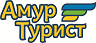 